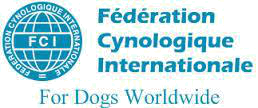 Formulaire de demandede RECORD MONDIALAfin que le record puisse être approuvé, tous les règlements de Flyball de la FCI doivent être respectés et la compétition doit avoir été jugée par un Juge reconnu par l'OCN. Toutes les obligations prévues dans la section 1.12 devrait être satisfaites avant la poursuite de la course.Date:	____________	Nom du concours:	______________________________________________________			lieu – pays:	____________________________________________________________Ring n°:__________ Division:__________ Course n°:__________ Manche n°:__________ Surface:_____________Juge ou Commissaire Principal: _____________________ Organisateur responsable:________________________Temps réalisé:________________________________Equipe:_________________________ Organisation FCI:________________________________________Hauteur de saut fixée (cm):_______ Capitaine:________________ Préposé à la Flybox:_______________Pour la vérification du record, le Juge a vérifié et mesuré:Mesurage des pistes: Longueur des pistes			 Jet des balles de toutes les tailles au départ de tous les trous Hauteur des sauts				 Placement Alignement des EJS			 Dimension de la FlyboxAutres:________________________________________________________Je soussigné ______________________________ en tant que Juge ou Commissaire Principal confirme par la présente que toutes les obligations selon la Section 1.12 du règlement de la FCI ont été respectées et vérifiées par mes soins.						Nom complet:						FCI-OCN-Organisation:						SignatureJe soussigné______________________________ en tant qu'organisateur responsable du concours mentionné ci-dessus confirme par la présente que ce formulaire a été rempli en conformité avec la réalité, correctement et sincèrement.						Nom complet:						FCI-OCN-Organisation:						SignatureNom des chiensRaceHauteur de sautN° de licenceConducteurCe formulaire doit être dûment complété et envoyé à l'OCN à l'attention du président de la Commission de Flyball de la FCI. Le record sera reconnu après acceptation par la commission de Flyball de la FCI